IO3. CollaborArt Gamification App - Texto para traducirIntroducción¡Bienvenido a CollaborArt Gamification App!Esta herramienta de gamificación digital en línea basada en el arte le ayudará a:aprender a identificar las necesidades sociales de tu comunidadcolaborar creativamente con tu grupo para generar nuevas ideasy desarrollar soluciones innovadoras para estas necesidadesPara ello, sigue las 4 etapas de la App:Identificación de las necesidades socialesEl arte como medio socialCreatividad colectiva aplicadaLa innovación social en la prácticaIdentificación de las necesidades sociales¿Sabes lo que necesitan las personas de tu entorno? ¿Eres consciente de las necesidades de tus vecinos, de las familias que viven en tu barrio o de todas las personas de tu comunidad?Cuando hablamos de "necesidades sociales", nos referimos a los problemas de su sociedad que pueden ser abordados.Esta parte de la aplicación CollaborArt Gamification quiere ayudarte a ser más consciente de las necesidades sociales de tu entorno. Lo primero que probablemente te venga a la cabeza son temas generales como la contaminación, la educación, la salud, etc. Pero, ¿qué significa esto en nuestro día a día?¿Cuáles son los problemas de la vida real a su alrededor y a quiénes afectan estos temas?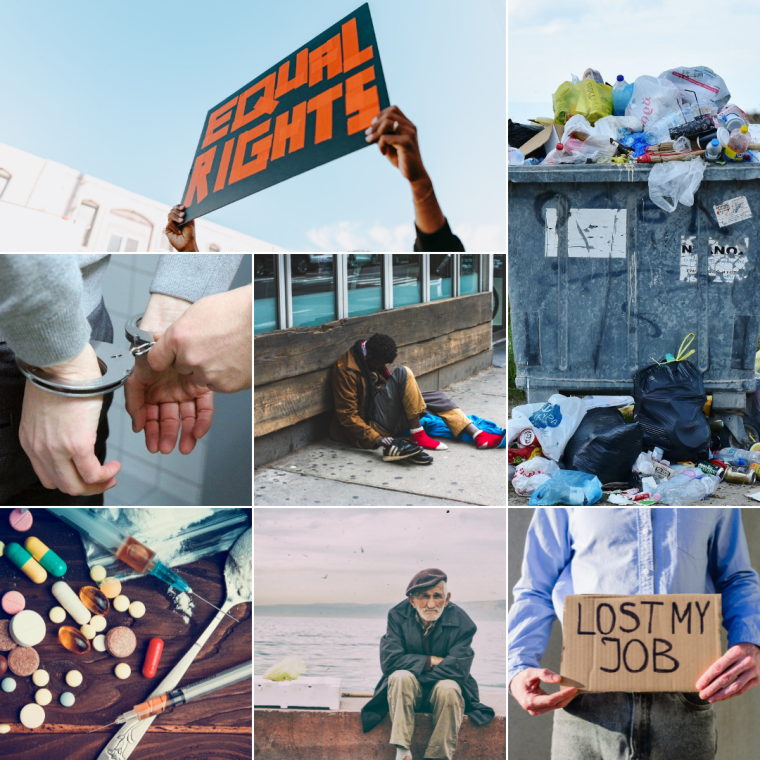 DesempleoEl desempleo suele tener consecuencias psicológicas negativas, como la pérdida de identidad y autoestima, el aumento del estrés por las presiones familiares y sociales, junto con una mayor incertidumbre futura respecto a la situación del mercado laboralDesigualdades de géneroLa desigualdad de género es el fenómeno social en el que hombres y mujeres no reciben el mismo trato. Se trata de experiencias muy diferentes entre hombres y mujeres en muchos ámbitos, como la educación, la esperanza de vida, la personalidad, los intereses, la vida familiar, la carrera profesional, el acceso a los derechos y la afiliación política.ContaminaciónLa contaminación es una cuestión social porque está causada por los comportamientos humanos. La contaminación tiene muchas repercusiones negativas en el planeta, pero también en las personas y la sociedad, con problemas sanitarios, económicos y sociales.Abuso de drogasEl abuso a largo plazo de sustancias legales e ilegales causa millones de muertes y cuesta miles de millones en atención médica y rehabilitación por abuso de sustancias. Los efectos del abuso de drogas se extienden más allá de los usuarios y se extienden a la sociedad en general, imponiendo costes sociales y económicosCrimenPor lo general, la delincuencia reduce la seguridad, altera el orden social, crea caos y confusión, dificulta la colaboración y la confianza de la comunidad y genera un grave coste económico tanto para las personas como para la sociedad.PobrezaLa pobreza está vinculada a varias condiciones negativas, como la infravivienda, la falta de vivienda, la nutrición inadecuada y la inseguridad alimentaria, los barrios inseguros, el cuidado inadecuado de los niños, la falta de acceso a la atención sanitaria, la educación y el trabajo.Aislamiento socialEl aislamiento social aumenta el riesgo de padecer problemas de salud mental y se asocia a una escasa satisfacción vital en todos los ámbitos, al estrés laboral, a una menor confianza en las instituciones y las empresas, y a un mayor consumo de sustancias.QuizAunque las necesidades personales pueden asociarse a las necesidades o problemas sociales, no son lo mismo. Para concienciarte de ello, intenta distinguir entre las necesidades personales y los problemas sociales.→ ¿Cuál de estos problemas identificarías como un "problema social" más que como una "necesidad personal"?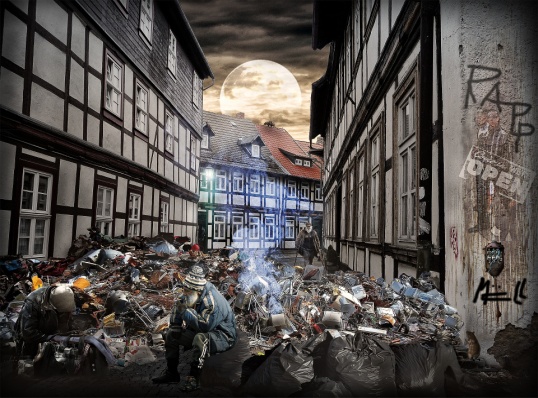 → ¿Cuál de estos problemas calificaría más como "problemas personales" que como "problemas sociales"?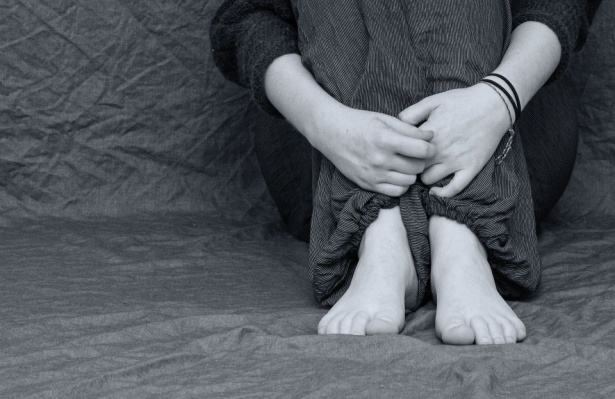 ActividadVe a buscar pruebas de las necesidades sociales en torno al lugar donde te encuentras. Tu grupo debe reunir al menos 3 imágenes que ilustren estos problemas. Añade la siguiente información a estas imágenes:¿Cuál es la necesidad social?¿A quién afecta esto?¿Qué se está haciendo al respecto (por quién)?Sube tus evidencias de necesidades sociales a la App y discútelas con el grupoRecursos adicionaleshttps://en.wikipedia.org/wiki/Social_issuehttps://en.wikiversity.org/wiki/Social_problems https://7esl.com/social-issues/El arte como medio socialHa llegado el momento de familiarizarse con el ARTE. Tal vez ya conozcas el arte y sus múltiples facetas, pero quizá este sea un terreno nuevo para ti. Queremos ayudarte a abrir los ojos y los oídos y a mirar a tu alrededor: ¿Dónde puedes ver y experimentar el arte y qué temas crees que hay detrás?El arte responde a múltiples propósitos desde entonces. Uno de sus principales motivos ha sido el entretenimiento, por supuesto. Sin embargo, a lo largo de la historia el arte también ha recogido temas culturales y políticos. Ha servido como medio de expresión, como espejo de la sociedad o de sus gobernantes.Por último, queremos que sepas que el arte puede aparecer de muchas maneras. He aquí algunos ejemplos: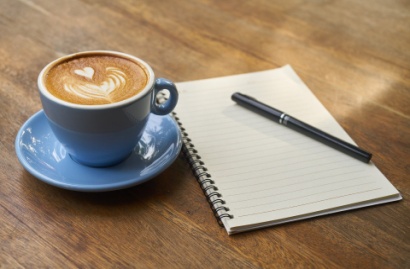 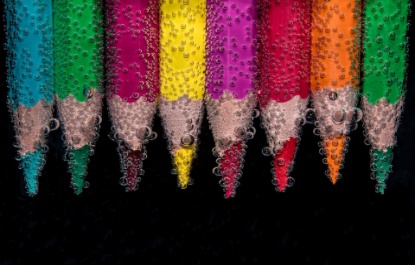 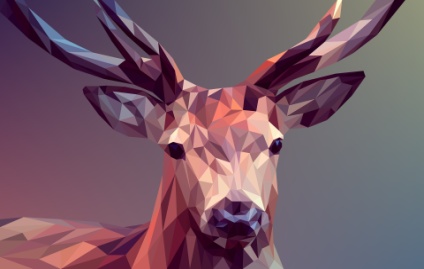 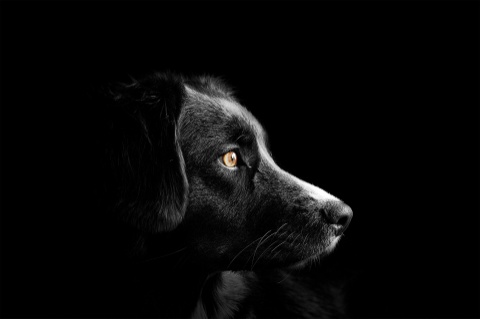 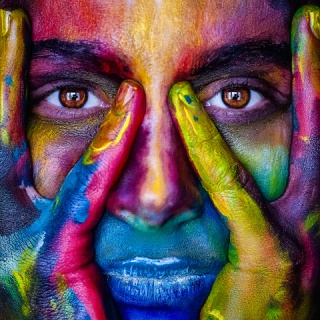 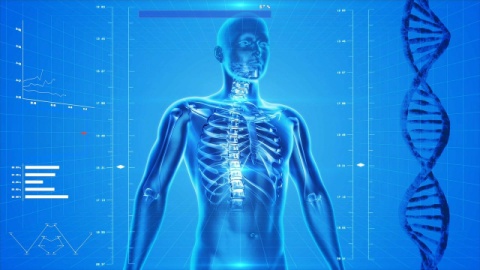 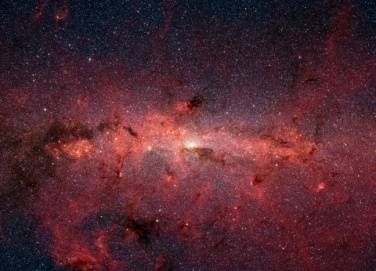 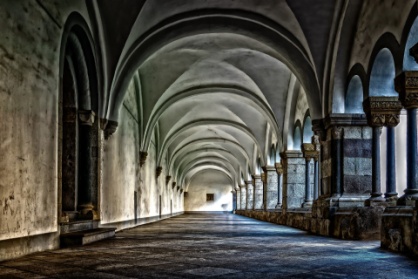 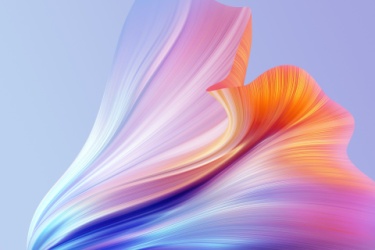 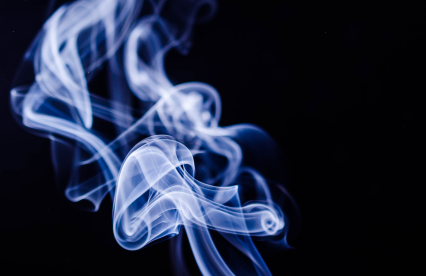 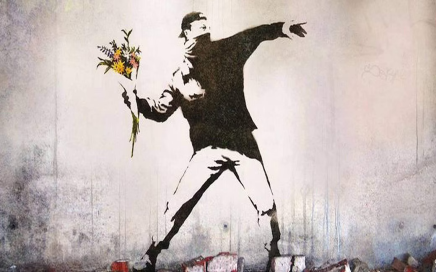 QuizEmpareja los siguientes ejemplos con el tipo de arte correspondiente:Arte visualFotos, vídeos, dibujos, carteles, grafitisArte hápticoEsculturas, instalacionesArte escritoLibros, Blogs, LetrasArte auditivoMúsica, discursos, instalaciones de sonidoArte promulgadoTeatro, ConciertosActividadEncuentra pruebas de arte en tu entorno cercano. Haz una foto que muestre estas pruebas. Lo mejor sería que cada persona de tu equipo encontrara una cosa y luego discutierais cuál es el ejemplo que queréis compartir con los demás grupos.Para cada prueba de arte, responda a las siguientes preguntas:¿Cuál era la intención del artista?¿Qué tipo de arte es?¿Por qué es un buen ejemplo para el arte?Sube una foto de tu prueba de arte a la App y discútela con el grupoRecursos adicionaleshttps://www.youtube.com/watch?v=UPk56BR1Cmkhttps://youtu.be/QZQyV9BB50Ehttps://www.npr.org/sections/health-shots/2020/01/11/795010044/feeling-artsy-heres-how-making-art-helps-your-brain?t=1644542901271https://artsandculture.google.com/Creatividad colectiva aplicadaPor último, es el turno de tu equipo: Crea conjuntamente algo artístico. Hay muchas formas de trabajar en colaboración. Hoy en día es más importante que nunca que sepamos también trabajar en equipo de forma remota. Hay muchas maneras de colaborar. He aquí algunos ejemplos de cosas que pueden elaborarse en equipo (en línea y fuera de línea):Presentación de diapositivas: PowerPoint, Keynote, Prezi
https://www.artyfactory.com/art_appreciation/art-history-slideshows/art-history-slideshow.html Mapa mental
https://www.mindmapart.com/ Collage
https://www.tate.org.uk/art/art-terms/c/collage
https://mymodernmet.com/collage-art-collage/Colección Post-it
https://www.post-it.com/3M/en_US/post-it/ Tablero de garabatos
https://scribbletogether.com/ 
https://miro.com/Documento en línea (compartido)(por ejemplo, Google Docs, MS Shared Documents, Dropbox, OpenOffice)QuizHaz coincidir las imágenes con la descripción:Collage / Colección de imágenesSlide-show - Presentación / Transmitir información de forma visualMapa mental / Ordenar pensamientos e ideasTablero de garabatos / Anotar todas las ideasDocumento compartido / Trabajar digitalmente en el mismo documento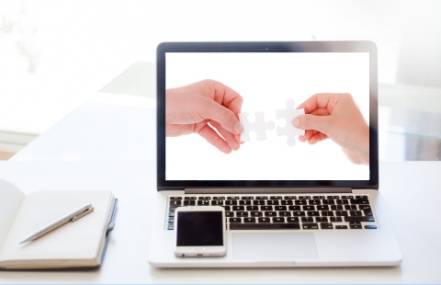 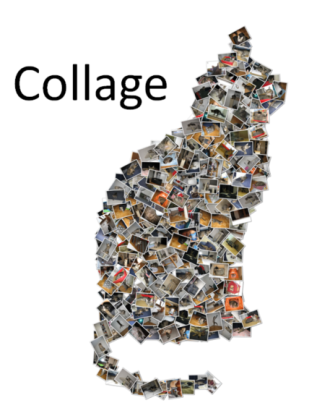 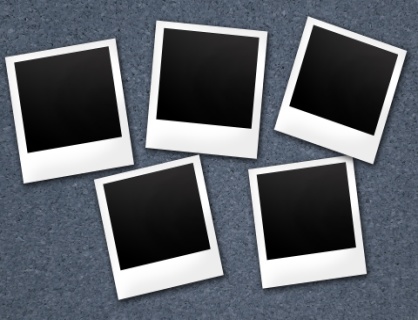 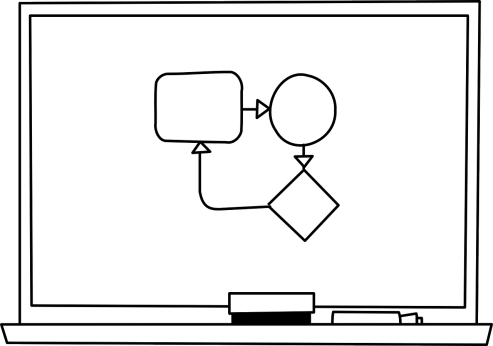 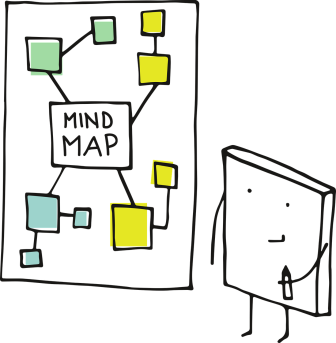 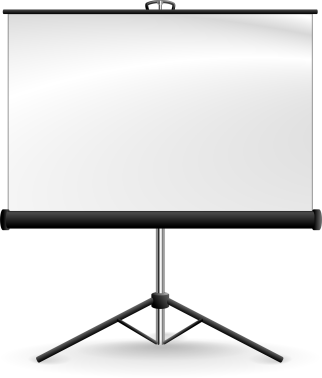 ActividadUtiliza uno de los ejemplos anteriores (collage, presentación de diapositivas, mapa mental, tablero de garabatos, documento compartido) para crear algo creativo que exprese las siguientes cosas:¿Por qué es importante colaborar?¿Cuáles son los obstáculos y cómo superarlos?¿Por qué es esto especialmente relevante en un mundo cada vez más digitalizado?Sube una foto de tu creación a la App y coméntala con el grupoRecursos adicionaleshttps://youtu.be/ZqlTSCvP-Z0www.miro.comhttps://photo-collage.net/photo-collage-maker/La innovación social en la prácticaLas innovaciones sociales son nuevas ideas que satisfacen necesidades sociales, crean relaciones sociales y forman nuevas colaboraciones. Estas innovaciones pueden ser productos, servicios o modelos que abordan necesidades insatisfechas de forma más eficazHay muchas soluciones estupendas sobre innovaciones sociales que abordan y resuelven problemas con el uso de la creatividad colectiva y el arte. Aquí tienes algunos ejemplos:Obras de teatro que involucran a personas con baja alfabetización con el objetivo de mejorar su educación 
https://novakdjokovicfoundation.org/using-drama-theater-classroom-promote-literacy/https://centerfortotalhealth.org/using-theater-to-improve-childhood-literacy-and-lifelong-health/Los juegos en línea desarrollados ayudan a los niños con cáncer a afrontar la enfermedadhttps://hopelab.org/product/re-mission/Se crea un libro para colorear en colaboración para poner de relieve la situación de los refugiados y acabar con la separación de las familiashttps://www.familiesbelongtogether.org/coloring-without-borders/Una escultura de cristal a tamaño natural que llama la atención sobre la invisibilidad de las personas sin hogarhttps://www.lukejerram.com/invisible-homeless/Quiz¿Cuál de estas innovaciones sociales existe ya?Actividad¿Qué harías con estos temas problemáticos?discriminación y racismo(an)alfabetización y educacióncontaminación, clima y residuosElige uno de estos problemas e inventa una solución creativa para el mismo. Tu solución debe contener estas descripciones:Imagen que explique lo que sugiere (o subraye el problema)¿Qué recursos se necesitan?¿Cuál es el aspecto creativo en esto?¿Cómo se puede participar en esta actividad?Sube una foto de tu solución innovadora a la App y discútela con el grupoRecursos adicionaleshttps://youtu.be/1i7L6nOkQFohttps://www.socialinnovationacademy.eu/social-innovation-examples/https://www.siceurope.eu/https://www.weforum.org/agenda/2020/10/how-arts-and-culture-can-serve-as-a-force-for-social-change/https://www.socialchallenges.eu/en-GB/community/4/challengeshttps://civic-europe.eu/